Journée vaudoise des infirmières et infirmiersFormulaire de dépôt des candidatures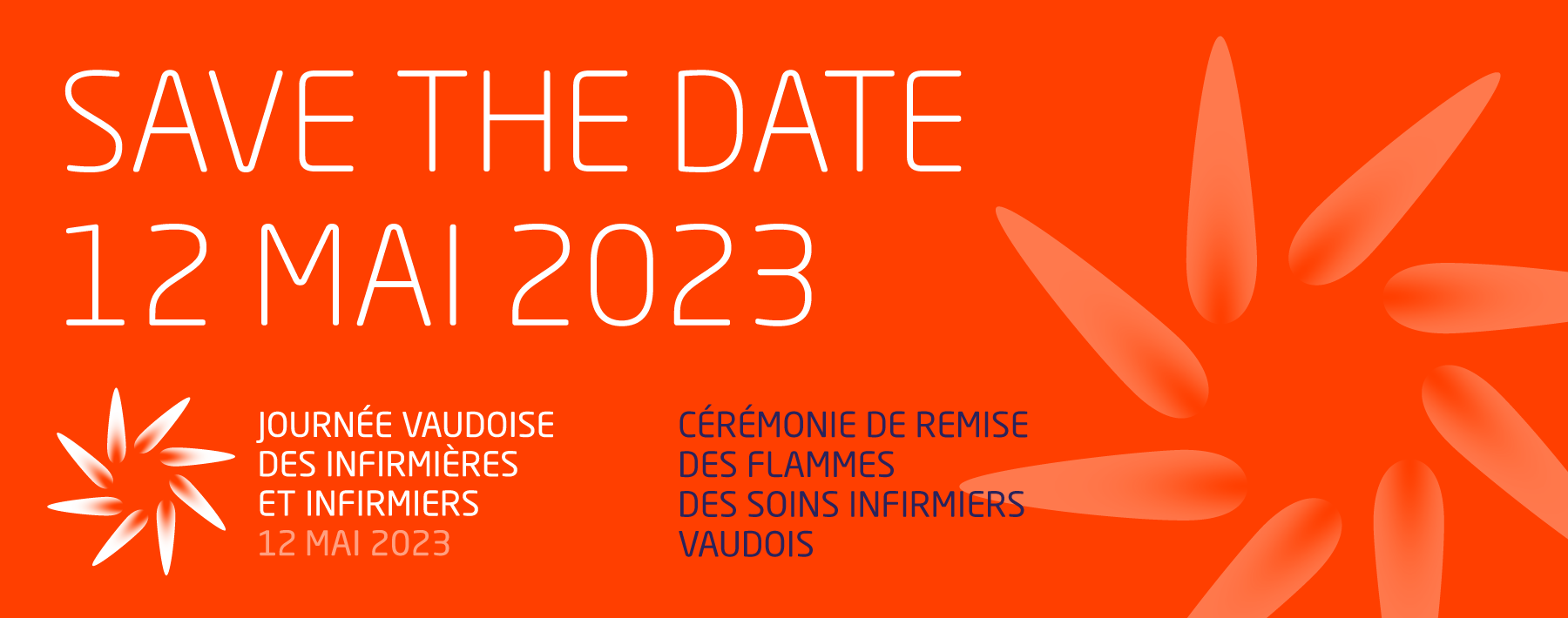 Informations sur la personne qui propose la/le candidat-eVidéo de candidatureInformations sur la candidate / du candidatInformations obligatoire Prénom – Nom*Adresse mail*Téléphone*Indiquez en quelques mots vos liens avec la / le candidat-e* (collègue ? famille ? ami-e ? …)D’autres personnes soutiennent-elle cette candidature ? Si oui, mentionnez-les ci-dessousD’autres personnes soutiennent-elle cette candidature ? Si oui, mentionnez-les ci-dessousD’autres personnes soutiennent-elle cette candidature ? Si oui, mentionnez-les ci-dessousSoutien 1Nom - PrénomSoutien 1Liens avec la / le candidat-eSoutien 2Nom - PrénomSoutien 2Liens avec la / le candidat-eSoutien 3Nom - PrénomSoutien 3Liens avec la / le candidat-eSoutien 4Nom - PrénomSoutien 4Liens avec la / le candidat-ePrécisez ici le nom de votre film de candidature tel que téléchargé dans le dossier  sécurisé cantonal sur le format (le système ne propose pas de confirmation de dépôt. Vous la  recevrez en réponse à votre mail de candidature)Nom.prenom.Categorie1.mp4 Prénom – Nom*Adresse mail*Téléphone*Fonction exacte*Employeur*Service (si pertinent)Adresse postale professionnelle*Dans quelle catégorie inscrivez-vous cette candidature ?* (soulignez la catégorie choisie)Elle / il est un filet de sécurité pour les patient-e-sElle / il est un mentor pour les novices Elle / il soigne la relation Elle / il fait bouger les choses Décrivez ici les qualités de la candidate / du candidat en lien avec la catégorie choisie (au minimum deux arguments illustrés par des exemples concrets) *Décrivez ici les qualités de la candidate / du candidat en lien avec la catégorie choisie (au minimum deux arguments illustrés par des exemples concrets) *Donnez ici quelques éléments biographiques de la candidate / du candidat (parcours professionnel notamment) *Donnez ici quelques éléments biographiques de la candidate / du candidat (parcours professionnel notamment) *